1. Aanischaaukamikw Cree Cultural Institute Aanischaaukamikw Cree Cultural Institute (ACCI) is a multi service institution found in Oujé-Bougoumou, Québec.  Built in 2011 and open to the public since 2012, the museum supports the Cree Elders’ vision of a central place for the protection of traditional knowledge and the dissemination of the culture and traditions. ACCI reveres and safeguards the relationship between the people the land expressed through hunting, fishing, and trapping over the past 5000 years.  The planning and fundraising for the museum was done over 30 years and now the Institute employs around twenty-five people.ACCI’s mission is to celebrate, interpret, and promote cultural heritage of the entire of Eeyou Istchee by collecting, preserving, and displaying items of historical and cultural significance.  It is a living and breathing symbol of Eeyou Istchee and a place to gather and disseminate the Cree culture through educational programs, language growth, research, and cultural activities.While ACCI is located in Oujé-Bougoumou, the Institute is meant to be a part of all communities and to ensure this, a member of every community is appointed to the Board of Directors alongside Elders from the communities.The Library collects books and publications to support education and research in Eeyou Istchee. The Library holds material relating to the Eeyou/Eenou, the Cree Nation, Aboriginal peoples, and current and historic events.  The reference section (non-circulating material) holds material related to Eeyou Istchee including copies of local publications, annual reports for Cree entities, copies of Agreements, and environmental reports. The Library holds Cree magazines such as The Nation, Destinations and The Cree Hunter and Trapper, as well as Canadian and American magazines and newspapers.2. History of Brian Deer ClassificationThe shortcomings of traditional library classification systems and the need for better representations of indigenous subjects and knowledge have been widely noted in library studies, information management, and indigenous studies literature.  The Brian Deer Classification System (BDCS), a system developed in the 1970s by a First Nations librarian Brian Deer, had been mentioned in much of the recent literature consulted by ACCI library staff during our research. The history of indigenous classification, the history, development, and applicability of the Brian Deer classification system have been well documented by others. BDCS was developed for use in the institutions that Deer himself had worked in, and was later adapted by other institutions for their own use. It was not intended to be a universal solution for indigenous materials. However, it has provided a foundation for other institutions to create their own tailored classification systems and for the possible development of a more universal indigenous classification system.3. Goals & Objectives for ImplementationThe goal of the Brian Deer Classification System (BDC) is to “keep things SIMPLE.”  The language of BDC system is meant to be as natural as possible.  It is important to use traditional language for place and people’s names to best represent the communities.  This edition of BDC has been adapted to suit the needs of ACCI and will continue to change to adapt to the library collection as it grows. Similarly, BDC can be implemented in other libraries and institutions with extensive indigenous studies material, particularly where it is believed that a traditional classification system would be counterintuitive and/or contradict the wider goals and objectives of that institution. It is hoped that an outline of ACCI’s procedure of literature review and implementation of BDC can serve as a guideline for other libraries, as they see fit. 4. Literature ReviewedThe literature that was reviewed by ACCI was as exhaustive as possible, given the relatively recent uptake of the Brian Deer Classification System. Namely the material that was taken under consideration included:  Chambers, Sydney and Carolynne Myall. “Cataloging and Classification: Review of Literature 20078,” Library Resources & Technical Services 54:2 (2010): 90-114.Doyle, Ann M. “Naming and Reclaiming Indigenous Knowledges in Public Institutions: Intersectionof Landscapes and Experiences,” In Knowledge Organization for a Global Learning Society: Proceedings of the 9th International Conference for Knowledge Organisations. International Society for Knowledge Organization 9th International Conference. Vienna, Austria. July 2006. Advanced Organization vol.10. Ergon. Wuzburg: 435-422. (revised version)Gilman, Isaac. “From Marginalization to Accessibility: Classification of Indigenous Materials,”Faculty Scholarship (PLU), Paper 6 (2006).Kam, Vanessa. “Subject Headings for Aboriginals: The Power of Naming,” Art Documentations:Journal of the Art Libraries Society of North America 2:Fall (2007): 18-22.Lee, Deborah. “Indigenous Knowledges and the University Library,” Canadian Journal of NativeEducation 31:1 (2008): 149-161.Lee, Deborah. “Indigenous Knowledge Organization: A Study of Concepts, Terminology, Structureand (Mostly) Indigenous Voices,” Partnership: the Canadian Journal of Library and Information Practices and Research Vol. 6:1(2011).Maina, Charles Kamau. “Traditional knowledge management and preservation: Intersections withLibrary and Information Science,” The International Information & Library Review 44 (2012): 13-27.Sahadath, Catelynne. “Classifying the Margins: Using Alternative Classification Schemes toEmpower Diverse and Marginalized Users,” Feliciter: Canadian Library Association 59:2 (2013): 15-17.Tomren, Holly. “Classification, Bias, and American Indian Materials.” Unpublished paper: San JoseState University (2003). Accessed July 31, 2014.5. Getting Started- How to Implement BDCS at your Library If you are outside of British Columbia and Québec, where versions of Brian Deer Classification have already been established by the Union of British Columbia Indian Chiefs Resource Centre and Aanischaaukamikw Cree Cultural Institute, respectively, changes will need to be made to Sections C and D.  Section C will represent all the Canadian indigenous groups.  Traditional names of all groups can be found in the British Columbia and Québec versions of Brian Deer Classification. Section D can be revised should the library be outside of Canada. Community cutter codes for Nations, Bands and Tribes as well as Lakes, Rivers and places will have to be reviewed to best reflect your region.Compare the class designators in BDC to your library collection.  Are there any subjects or themes that do not fit?  Use unused letters to arrange or rearrange the subject headings to fit your collection.  Keeping the main subject headings similar to other versions of Brian Deer should be considered a priority, but BDC allows you the flexibility to make the system work for you.  The BDC system, unlike Library of Congress (LOC) or Dewey Decimal Classification (DDC), is not a static system and the organisation of your system can evolve as your collection does.With the exception of Class “N,” most class designators will not have more than three or four letters. Place-specific cutter codes will not be necessary for all materials, but can be used to further classify books of the same topic and place together. Generally person cutter codes are author/creator of the material.ACCI will not be using physical format cutter codes to represent the location of the material in the call number.  This can be an option if your library is extensive or if the collection is divided into separate rooms.Serial publications will be arranged alphabetically by title.Call numbers are both organisational and descriptive.  Should the subject of a book be hard to place, simply choose the most suitable single letter with applicable cutter codes. Creating Call numbers:1. Class designator (1-6 letters)2. Place-specific Cutter Code (if applicable)3. Format Cutter Code (in large subject areas)4. One Person Cutter Code (author/creator)5. Date (year only)6. Volume Number (when necessary)6. ACCI Classification: Aanischaaukamikw Cree Cultural Institute Revision of Brian DeerA – ReferenceC – History & Culture – North AmericaD – History & Culture – InternationalE – EducationF – Economies & Financial SystemsG – Governance, Indigenous Self Government & PoliticsH – AnthropologyI – ArchaeologyJ – Justice SystemL – Law & LegislationM – Rights & TitleN – Nature & Ecological KnowledgeP – Communities & InformationR – Roles & RelationshipsS – HealthT – LanguageV – World ViewW – Tangible & Material CultureY – Intangible Culture & LiteratureA – Reference Materials (General & Mixed Formats)AA – Almanacs, DirectoriesAB – BibliographiesAC – Biographical & Genealogical ResourcesAD – Dictionaries & ThesauriAE – Encyclopedias & HandbooksAF – Finding Aids & InventoriesAG – Meeting MaterialsAH – Funding GuidesAI – Indexes & CataloguesAJ – Journals, Letters/Correspondence, Personal PapersAK – Position PapersAL – Legal Reference Materials		ALA – Case Law/Court Decisions		ALB – StatutesAM – Aboriginal Title and Rights Reference MaterialsAP – Atlases, Maps, Gazetteers, Places		APH – Historical AtlasesAR – Annual Reports & YearbooksARA – Aanischaaukamikw Cree Cultural Institute Annual ReportsARB – Cree Nation Government/Cree Regional Authority/Grand Council of the Crees (of Québec) Annual ReportsARC – Cree Board of Health and Social Services of James Bay Annual ReportsARD – Cree School Board Annual ReportsARE – Cree Trappers Association Annual ReportsARF – Cree Hunters and Trappers Income Security Board Annual ReportsARG – Cree Regional Economic Enterprises Co. Annual ReportsARH – Board of Compensation Annual ReportsARI – NISKAMOON Corporation Annual ReportsARJ – Eenou-Eeyou Annual ReportsARK – Cree National Trust Annual ReportsARL – Cree Native Arts and Crafts Association Annual ReportsARM – Cree Outfitting and Tourism Association Annual ReportsARR – Chisasibi Annual ReportsARS – Eastmain Annual ReportsART – Mistissini Annual ReportsARU – Nemaska Annual ReportsARV – Oujé-Bougoumou Annual ReportsARW – Waskaganish Annual ReportsARX – Waswanipi Annual ReportsARY – Whapmagoostui Annual ReportsARZ – Wemindji Annual ReportsAS – StatisticsAT – Research Methodologies & Techniques		ATA – Writing Styles, Grammar, Citation GuidesAV – Audio-Visual Resources		AVA – Audio		AVM – Moving Image		AVP – Photographs & Pictorial WorksC – History & Culture – North America**No C-class. See CW for non-indigenous North America , CY for Indigenous North AmericaCA – Indigenous People – Canada (incl Native Studies)		CAA – Indigenous People – QuebecCAB – Indigenous People – AlbertaCAK – Indigenous People – SaskatchewanCAM – Indigenous People – ManitobaCAO – Indigenous People – OntarioCAN – Indigenous People – Newfoundland and LabradorCAP – Indigenous People – Prince Edward IslandCAR – Indigenous People – British ColumbiaCAS – Indigenous People – New BrunswickCAT – Indigenous People – Nova ScotiaCAV – Indigenous People – NunavutCAW – Indigenous People – Northwest TerritoriesCAY – Indigenous People – YukonCB – Algonquian (Algonkian – not to be confused with Algonquin - CBHB)CBA – Niisitapi		CBAA – Siksikawa/Siksika (Blackfoot)		CBAB – Kainaa/Kainai (Blood) 		CBAC – Aapatohsipikani/Northern Peigan/Piegan/Piikani		CBAD – Aamsskaapipikani/Southern Piikani/Piegan (Blackfeet)CBC – Cree		CBCA – Innu – Montagnais & Naskapi		CBCJ – James Bay Cree		CBCK – Atikamekw		CBCM – Moose Cree		CBCP – Plains Cree		CBCS – Swampy CreeCBD – LenapeCBE – Passamaquoddy-Malecite/-MaliseetCBF – Alnobak (Abenaki)CBG – Lnu (Mi’kmaq/Micmac)CBH – Anishinaabe	CBHA – Ojibwe/Chippewa & Salteaux & MississaugasCBHB – AlgonquinCBHC – NipissingCBHD – Oji-CreeCBHE – Odawa (Ottawa)CBHF – Potawatomi 	CBHG – Teme-Augama Anishnabai (Temagami)CC – Athapaskan/Athabaskan (incl. Dene umbrella term)	CCA – Denesuline (Chipewyan – not to be confused with Chippewa - CBHA)	CCB – Tlicho (Dogrib)CCC – T’atsaot’ine (Yellowknives)	CCD – Sahtu (Hare/Deline, Bear Lake, Mountain)CCE – Deh Gah Got’ine / Deh Cho & Dene Tha’ (Slavey)CCF – Tsuu T’ina (Sarcee)CCG – Gwitch’in/Dinjii Zhuu (Loucheux/Tukudh)CCH – Danezaa/Dunneza/Tsattine (Beaver)CCJ – Dakelh (Carrier) & Wet’suwet’en	CCK – KaskaCCL – Sekani	CCM – TahltanCCN – T’silhqot’in (Chilcotin)CCP – Tagish	CCQ – Tutchone (Northern & Southern)	CCR – HanCD – Ochethi Sakowin (Sioux)		CDA – Dakota		CDB – Nakoda (Stoney)CE – Iroquoian (Haudenosaunee/Six Nations and others)		CEA – Onondowaga (Seneca)		CEB – Guyohkohnyo (Cayuga)		CEC – Ononda'gega' (Onondaga)		CED – Ska-Ruh-Reh (Tuscarora)		CEE – Kanienkehaka (Mohawk)		CEF – Onayotekaono (Oneida)		CEG – Wyandot/Wendat/HuronCF – Coast SalishCFA – Saanich (Pauquachin, Malahat, Semiahmoo, Esquimalt, Tsòoke, Tsawout, 
Becher 	Bay, Tsartlip, Tseycum)CFB – Cowichan (Kwàmutsun, Qwum'yiqun', Hwulqwselu, S'amuna', 
L'uml'umuluts, Hinupsum, Tl'ulpaus)CFC – Tla’aminCFD – Songhees (Lekwungen or Lekungen)CFE – Straits (Stz'uminus, Penelakut, Lyackson, Halalt and Lake Cowichan, 
	Snuneymuxw)CFF – Shishalh CFG – Skwxwu7mesh CFH – Tla A'minCFJ – MusqueamCFK – CoquitlamCFL – Sto:lo (Aitchelitz, Leq'a:mel, Matsqui, Popkum, Skawahlook, Skowkale, 
	Shxwha:y Village, Squiala, Sumas, Tzeachten, Yakweakwioose)CFM - Tsleil-WaututhCFN – TsawwassenCG – Interior Salish		CGA – Stl'atl'imx		CGB – Secwepmec (Shuswap)		CGC – Nlaka'pamux		CGD – Okanagan (Syilx)CH – Ktunaxa (Kootenay) (Kinbasket)CK – TlingitCL – HaidaCM – Tsimshian, Nisga’a/Nishga, & GitxsanCN – HaislaCO – HeiltsukCP – NuxalkCQ - Kwakwaka'wakwCR - Nuu-Chah-Nulth (Nootka)CS – Inuit & Artic People (North America exclusive)		CSA – InuvialuitCT – BeothukCU – Metis PeopleCV – History – Indigenous People – United States (incl Native Studies)		CVA – Alaska		CVB – Hawai’iCW – Non-Indigenous Peoples – North America		CWA – Contact with Indigenous Peoples		CWB – Fur Trade		CWC – Gold Rush		CWD – Church History, Missionaries		CWE – Road & Railroad History		CWF – Wars, Violent Conflicts, Genocide		CWG – Ethnicity & Minorities CX – MexicoCY – History – Indigenous People – North America (incl Native Studies)D – History & Culture – InternationalD – Indigenous People – International (incl Native Studies)DA – Indigenous People – Artic (Sami, Scandinavia, Siberia)DC – Indigenous People – Central AmericaDD – Indigenous People – South AmericaDF – Indigenous People – AfricaDI – Indigenous People – AsiaDO – Indigenous People – Oceania		DOA – Indigenous People – Australia		DOM – Maori People – New Zealand		DOW – Hawai’iDW – Non-Indigenous International History & Culture		DWC – Contact with Indigenous Peoples		DWM – Church History, Missionaries – International 		DWW – Wars, Violent Conflicts, GenocideDX – United NationsE – Education**No E-class. See EL for Education theory, EQ for Non-indigenous education.EA – Indigenous Education (Canada general)		ECA – Indigenous Education Québec			ECAA – Cree School Board		ECB – Indigenous Education – Alberta		ECC – Indigenous Education – British Columbia		ECD – Indigenous Education – Manitoba		ECE – Indigenous Education – New Brunswick		ECF – Indigenous Education – Newfoundland and Labrador		ECG – Indigenous Education – Northwest Territories		ECH – Indigenous Education – Nova Scotia		ECI – Indigenous Education – Nunavut		ECJ – Indigenous Education – OntarioECK – Indigenous Education – Prince Edward IslandECL – Indigenous Education – SaskatchewanECM – Indigenous Education – YukonED – Indigenous Education – United States & InternationalEE – Early Childhood Education & DevelopmentEF – Primary EducationEG – Secondary EducationEH – Higher Education – College & UniversityEJ – Adult & Continuing EducationEK – Special Needs EducationEL – Education Philosophy & TheoryEM – Curriculum		EMA – Indigenous Curriculum Material		EMB – Curriculum – Cree School BoardEN – Teacher TrainingEO – Educational Resources (Study & Programs Guide)EP – Education TraditionalEQ – Non-Indigenous EducationEU – Residential School		EUA – Day Schools – Canada		EUB – Hostels – Canada		EUC – Residential School – History – Canada 		EUD – Residential School – Analysis, Research & Policy Analysis		EUE – Residential School – Healing		EUF – Residential School – Law & Truth and Reconciliation Commission of Canada		EUG – Residential Schools – Personal Accounts		EUH – Residential Schools – Québec		EUJ – Residential Schools – Alberta		EUK – Residential Schools – British Columbia		EUL – Residential Schools – Manitoba		EUM – Residential Schools – New Brunswick		EUN – Residential Schools – Newfoundland and Labrador		EUO – Residential Schools – Northwest Territories		EUP – Residential Schools – Nova Scotia		EUQ – Residential Schools – Nunavut		EUR – Residential Schools – Ontario		EUS – Residential Schools – Prince Edward Island		EUT – Residential Schools – Saskatchewan		EUU – Residential Schools – Yukon		EUV – Residential Schools – InternationalF – Economies & Financial SystemsF – Indigenous Economies (General)	FA – Economic Development - Indigenous (Modern)		FAA - National/Band/Tribal Council Administered Programs	FB – Traditional & Historic Economies – Indigenous	FC – Financial Management	FD – Business Leadership/Management & Entrepreneurship	FE – Financial/Business Training & Education	FF – Gaming	FG – Labour	FH – Transportation	FJ – Land-Based Economics (Modern)		FJA – Aquatics & Fisheries		FJB – Hunting & Trapping		FJC – Forests		FJD – Agriculture & Livestock/Grazing		FJE – Mines & Mineral		FJG – Tourism			FJGE – EcotourismFK – TaxationFL – Non-Indigenous Economies & Development		FLA – International Trade, NAFTA, Globalization, MultinationalsFM – Employment Equity & UnemploymentG – Governance, Indigenous Self Government & PoliticsG – Indigenous Governance General (Modern/Contemporary)	GA – Indigenous Governance (Traditional/Historic Ways)		GAA – Autonomy & Self Determination	GB – Indigenous Leaders & Leadership	GC – Indigenous Government – Canada		GCA – Indigenous Government – Québec		GCB – Indigenous Government – Alberta		GCC – Indigenous Government – British Columbia		GCD – Indigenous Government – Manitoba		GCE – Indigenous Government – New Brunswick		GCF – Indigenous Government – Newfoundland and Labrador		GCG – Indigenous Government – Northwest Territories		GCH – Indigenous Government – Nova Scotia		GCJ – Indigenous Government – Nunavut		GCK – Indigenous Government – Ontario		GCL – Indigenous Government – Prince Edward Island		GCM – Indigenous Government – Saskatchewan		GCN – Indigenous Government – Yukon	GD – Indigenous Government – United States	GI – Indigenous Government – International	GL – Indigenous Nation to Nation Relations	GM – Band/Tribal Membership & Status Issues	GN – Nation to National Relations (Federal or Provincial)		GNA – Indian Affairs Funding	GO – Government & Organizational Administration	GP – Protests, Activism, Popular Political Movements, Resistance, Social Change		GPA – American Indian Movement			GPB – Idle No More		GPC – Oka Crisis	GS – Political Engagement (Elections, Voting, Party Membership, Attitudes, etc)	GT – Political Theory & Philosophy (General)	GU – Post-Colonialism, Decolonization Theory	GV – Colonization, Colonialism, Imperialism	GW – Non-Indigenous Leaders, Government & Policy		GWA – Québec Government		GWB – Canadian Government & Other Provincial Governments		GWC – US Government		GWD – International Governments		GWE – Contemporary Criticism (General)H – AnthropologyH – Anthropology – General/Theory	HA – Anthropology – Applied	HB – Anthropology – Archaeological	HC – Anthropology – Linguistic	HD – Anthropology – Physical		HDA – Physical – Paleoanthropology		HDB – Physical – Primatology		HDC – Physical – Forensic Anthropology	HE – Anthropology – Social and Cultural		HEA – Social and Cultural – Ethnography and EthnologyI – ArchaeologyI – Archaeology – General/Theory	IA – Archaeology – Bioarchaeological	IB – Archaeology – Environmental	IC – Archaeology – Ethnoarchaelogical	IF – Archaeology – Paleoethnobotical	IG – Archaeology – ZooarchaeologicalJ – Justice System (Civil, Common, Criminal Law)J – Justice System & Indigenous People	JA – Legal Aid	JB – Prisons, Correctional Systems, Courts, Court workers, Halfway Houses	JC – Family Law, Child Welfare, Adoption	JD – Policing, Police	JE – Abuse of Power, Police Brutality, Death in Custody, Wrongful Arrests	JF – Customary Law, Traditional Justice & Alternative Sentencing	JG – Crimes against Women (Missing & Murdered Women, Highway of Tears)	JH – Judicial History & Specific TrialsL – Law & LegislationL – Law & Legislation Affecting larger groups (General & Multiple Jurisdictions)	LA – Colonial & Pre-Confederation Law		LAA - Royal Proclamation of 1763		LAD – Doctrine of Discovery	LB – Provincial Law – Quebec	LC – Canadian Constitution		LCA – Charter of Rights & Freedoms		LCB – British North America Acts		LCC – Section 35	LD – Canadian Federal Law & Policy (not constitution)		LDA – Indian Act		LDB – Royal Commission on Aboriginal Peoples		LDC – White Paper	LE – Environmental Law		LEA - Environmental Law – Quebec		LEB - Environmental Law – Canada		LEC - Environmental Law – United States	LED - Environmental Law – International (Agreements, Declarations, Protocols, 	Law of Sea)LG – Cultural Heritage Law & PolicyLH – Human Rights Law & Policy (incl. UN documents)	LHA – United Nations Declaration on the Rights of Indigenous PeopleLJ – International Law (other law & UN – not human rights)LK – United States Law	LKA – NAGPRALL – Border IssuesLM – Patent & Intellectual Property Law	LMA – Biopiracy, Bioprospecting & Piotechnology LawLN – Labour & Employment & Labour LawLO – Alternative Dispute Resolution & MediationLW – Women & Gender Equality Law	LWA – Matrimonial Real Property	LWB – Bill C-31, Bill C-3, Status issuesM – Rights and TitleM – Land Rights & Title – Theory (See below for place-specific)	MA – Reserve Title and Land History		MAB – Reserve Land History & Tenure Quebec (Establishment & Modification)			MABJ – Joint Indian Reserve Commission			MABM – McKenna McBride Commission		MAC – Reserve Land History & Tenure Canada (Establishment & Modification)		MAD – Reserve Land History & Tenure International (Establishment &			Modification)	MB – Land Claims		MBA – Specific Claims		MBC – Comprehensive Claims	MC – Court Case & Common Legal Arguments/Tests	MD – Agreements, Modern Treaties – Quebec		MDA – James Bay and Northern Quebec Agreement		MDB – Cree-Quebec Agreement		MDC – Cree Canada New Relationship Agreement		MDD – Cree Nation Governance Agreement Eeyou Istchee James Bay Regional GovernmentMDE – James Bay Cree-Naskapi Pension PlanMDF – Eeyou Marine Region Agreement	ME – Land Rights and Title, Treaty Rights – General Canada		MEA – Rights and Title – Quebec		MEB – Rights and Title – Alberta		MEC – Rights and Title – British ColumbiaMED – Rights and Title – ManitobaMEE – Rights and Title – New BrunswickMEF – Rights and Title – Newfoundland and LabradorMEG – Rights and Title – Northwest TerritoriesMEH – Rights and Title – Nova ScotiaMEJ – Rights and Title – NunavutMEK – Rights and Title – OntarioMEL – Rights and Title – Prince Edward IslandMEM – Rights and Title – SaskatchewanMEN – Rights and Title – Yukon	MF – Land Rights and Title, Treaty Rights – United States	MG – Land Rights and Title – International	MH – Land Rights by sector		MHA – Aquatics & Fisheries		MHB – Hunting & Trapping		MHC – Forests		MHD – Mines & Minerals		MHE – Road & Railroad Right of Way		MHF – Water Rights	MJ – Gun rightsN – Nature & Ecological KnowledgeN – Traditional Ecological Knowledge	NA – Astronomy	NB – Biology (Life Sciences)		NBC - Ecology (General/Ecosystems)			NBCE – Environmental Science (General)			NBCF – General Nature Field Guides & ID Books			NBCH – Natural World History/Natural Wonders			NBCV – Biodiversity		NBE – Evolution		NBH – Humans in the Environment			NBHC – Connection with Nature (Naturalists/Non-Indigenous)			NBHE – Environmental, Outdoor, Nature Education & Careers			NBHI – Impact on the Environment			NBHS – Subsistence / Living Off the Land / Hunter-Gatherers		NBJ – Psycho/Social Biology (including nature symbolism)		NBK – Population Biology			NBKO – Over Population		NBM – Genes & Genetic Engineering/GMO		NBO – Other Organisms (Bacteria, Eukaryotes, not plant/animal)			NBOB – Fungi (Mushrooms, Lichens, Molds, Yeasts)			NBOV – Viruses		NBP – Botany/Plants			NBPA – Plant Identification & Field Books			NBPB – Ethnobotany				NBPB.E – Edible & Medicinal Plants (Wild)				NBPB.T – Traditional Use			NBPC – Plant Cultivation, Commercial Agriculture, Food Supply				NBPC.G – Gardening (non-commercial, personal)			NBPE – Plant Ecology				NBPE.F – Endangered Plant Species NBPE.G – Geographical Distribution of Plants			NBPF – Forest Ecology [see NRDF for Logging/Timber]				NBPF.D – Diseases & Pests					NBPF.DA – Fungi (root rots, rusts)					NBPF.DM – Dwarf Mistletoe					NBPF.DP – Mountain Pine Beetle					NBPF.DS – Spruce Budworm					NBPF.DT – Bark Beetles				NBPF.F – Fires					NBPF.FP – Prescribed Burning			NBPT – Plant Taxonomy				NBPT.F – Flowers				NBPT.M – Moss				NBPT.T – Trees				NBPT.X – Other Plants		NBZ – Zoology			NBZA – Animal Identification & Field Books			NBZB – Hunting & Harvesting				NBZB.A – Hunting & Harvesting of Animals					NBZB.AS – Sport Hunting (Mainstream)					NBZB.AT – Traditional Hunting & Animal Use				NBZB.F – Hunting & Harvesting of Fish & Aquatic Organisms					NBZB.FC – Commercial Fishing					NBZB.FS – Sports Fishing (Mainstream)					NBZB.FT – Traditional Fishing & use of Aquatic animals						NBZB.FTW – Whaling			NBZC – Animal Rearing, Husbandry, Farming, Ranching, Livestock, Pets			NBZE – Animal Ecology & Habitat				NBZE.G – Geographical Distribution of Organisms				NBZE.H – Habitat					NBZE.HD – Habitat DestructionNBZE.HE – Habitat Enhancement & Improvement				NBZE.I – Invasive Species (General)				NBZE.W – Aquatic/Water Ecology, Biology, Life			NBZF – Fisheries Caretaking & Stewardship				NBZF.A – Salmon Stewardship & Enhancement				NBZF.H – Hatcheries & Stocking				NBZF.M – Migratory Assistance – Fish Ladders				NBZF.R – Rules & Regulations, Limits & Quotas			NBZM – Wildlife Caretaking & Stewardship (Wildlife Conservation & Management)				NBZM.E – Endangered Animal Species				NBZM.P – Wildlife Refuges & Preserves				NBZM.R – Wildlife Reintroduction			NBZP – Animal Physiology & Anatomy (General)				NBZP.D – Diseases & Immunology				NBZP.P – Parasites & Symbiotic Relationships				NBZP.Z – Pathogenies & Zoonotic Disease in Humans			NBZR – Animal Reproduction & Mating (in the wild)			NBZS – Animal Behaviour & Social Structures (not human)				NBZS.M – Animal Movement & Migration			NBZT – Animal Taxonomy				NBZT.I – Invertebrates (Arthropods – Plankton, etc.)				NBZT.V – Vertebrates					NBZT.VA – Amphibians & Reptiles					NBZT.VB – Birds					NBZT.VF – Fish						NBZT.VFF – FreshwaterNBZT.VFFT – Trout						NBZT.VFM – Marine/Ocean							NBZT.VFME – Eulachon							NBZT.VFMH – Halibut							NBZT.VFMR – Rockfish							NBZT.VFMS – Salmon					NBZT.VM – MammalsNBZT.VMC – Cetacea/Pinnipeds (Whales, Dolphins, Seals, etc.)NBZT.VMD – Canidae (Dogs, Wolves, Coyotes)NBZT.VMF – Felidae (Cats)NBZT.VMH – Ungulata (Moose, Caribou, Buffalo, other wild hooved animals)NBZT.VMM – Musteloidea (Badgers, Muskrats, Otters, Raccoons, Skunks)NBZT. VMP – Beavers & Other RodentsNBZT.VMR – Rabbits & Hares					NBZT.VU – Unconfirmed & Mythological Creature – Cryptozoology	NC – ChemistryNE – Earth SciencesNEA – Atmosphere & MeteorologyNEAC – Climate ChangeNEAO – Ozone DepletionNEAR – Acid RainNEG – Geology [use format cutters]NEGF – Paleontology/FossilsNEGM – MineralogyNEGP – GeophysicsNEGS – Soil ScienceNEH – HydrologyNEHG – HydrogeologyNEHG.C – Glaciation & Sea IceNEHG.CD – Receding Glaciers & Melting Ice CapsNEHG.G – GroundwaterNEHG.GC – Groundwater Contamination/PollutionNEHG.GD – Groundwater DepletionNEHG.H – Hydrothermal Systems / Hot SpringsNEHG.W – Wetlands & MarshesNEHL – Limnology – Freshwater Environments / SystemsNEHL.C – Freshwater Conservation & ManagementNEHL.D – DegradationNEHL.DA – AcidificationNEHL.DC – Chemical PollutionNEHL.DF – Flotsam, Plastics, etc.NEHL.L – Lakes & PondsNEHL.R – Rivers & Running WatersNEHL.RE – Estuaries & River DeltasNEHO – Oceanography Marine Environments / SystemsNEHO.A – Physical OceanographyNEHO.AD – Currents & TidesNEHO.B – Biological OceanographyNEHO.C – Ocean Conservation & ManagementNEHO.D – DegradationNEHO.DA – AcidificationNEHO.DC – Chemical PollutionNEHO.DF – Flotsam, Plastic, Pacific Garbage PatchNEHO.DR – Rising Sea Levels/WarmingNEHO.P – Oceanic Pictorial WorksNEHO.X – Ocean Exploration & Sea Faring (not recreation)NEHO.XS– Submarines, Underwater ExplorationNEHQ – Water Management & QualityNEHQ.C – Water as CommodityNEHQ.D – Drinking WaterNEHQ.I – IrrigationNEHQ.L – DesalinizationNEHQ.M – Water Monitoring & SamplingNEHQ.MC – Water ChemistryNEHQ.W – Wastewater & Sewage TreatmentNG – Land Use & GeographyNGA – Land Use & OccupancyNGAA – Sacred Sites & PlacesNGAB – Boundaries/Multiple NationsNGAM – Study & Mapping techniquesNGAP – Land Use Planning [include Non-Indigenous land use plans]NGB – Geography – Quebec [use AP format cutter for maps & atlases]NGC – Geography – Canada [use AP format cutter for maps & atlases]NGCA – Arctic & Northern CanadaNGCC – Northwest CoastNGCR – Canadian RockiesNGCV – Prairie ProvincesNGCW – Maritime ProvincesNGD – Geography – North America [use AP cutter for maps & atlases]NGF – Geography International – beyond North AmericaNGH – Human and Cultural GeographyNGK – Historical GeographyNGM – GPS, GIS, MappingNGP – Geography-Based Pictorial WorksNGPA – Aerial Photography & Views from SpaceNM – MathematicsNP – Physics & Engineering [includes heat & electricity]NPE – EngineeringNPM –Environmental Management, Manipulation, Hazard MitigationNR – Land-Based ResourcesNRA – Traditional Land StewardshipNRB – Sustainable Land StewardshipNRC – Land & Resource ConservationNRCE – Philosophy & Ethics (Environmentalism)NRCP – Policy & Politics [LE=Environmental Law]NRCR – Direct Action – Demonstrations, Activism, Sabotage, etc. [includes personal conservation actions]NRCS – Conservation skepticism, environmental degradation denialNRD – Land Use & Resource Development [Modern/Contemporary] (incl Developing (General) the Canadian North (use cutter)NRDA – Environmental Assessment & Impacts (Regulations – class specific EA/EIS under specific type of development)NRDB – Impact of Development on Indigenous PeopleNRDC – Consultation with First Nations & Indigenous PeopleNRDD – Resource Development Dispute ResolutionNRDE – EnergyNRDE.A – Alternative & Sustainable Energy SourcesNRDE.AB – Biofuels (Biodiesel, Algae, etc.)NRDE.AG – GeothermalNRDE.AH – HydrogenNRDE.AM – Magnetic/Anti-GravitationalNRDE.AS – SolarNRDE.AT – TidalNRDE.AW – WindNRDE.F – Fossil FuelsNRDE.FC – CoalNRDE.FCB – Coalbed Methane (CBM)NRDE.FCE – Elk River areaNRDE.FCG – Tumbler Ridge areaNRDE.FCH – Hat Creek ProjectNRDE.FCT – Transportation by Rail or PortNRDE.FP – Petro fuelsNRDE.FPA – Accidents, Spills, LeaksNRDE.FPD – Offshore DrillingNRDE.FPG – Natural GasNRDE.FPGF – Hydraulic Fracturing (Fracking)NRDE.FPO – OilNRDE.FPOB – Bitumen / Tar Sands / Heavy OilNRDE.FPP – PipelinesNRDE.FPPA – Alaska HighwayNRDE.FPPB – Alberta Natural Gas PipelineNRDE.FPPK – Keystone XLNRDE.FPPN – Northern Gateway/EnbridgeNRDE.FPPM – Mackenzie River ValleyNRDE.FPPP – Polar Gas PipelineNRDE.FPPT – Trans Mountain/Kinder MorganNRDE.FPT–Tankers, Transportation (not pipelines)NRDE.FPTW – West Coast Oil Port InquiryNRDE.H – HydroelectricNRDE.HD – Dams & Hydroelectric ProjectsNRDE.HDC – Columbia RiverNRDE.HDCM – Mica DamNRDE.HDCR – Revelstoke DamNRDE.HDF – Fraser River TributariesNRDE.HDN – Nechako River / Kemano ProjectsNRDE.HDP – Peace RiverNRDE.HDPA – W.A.C. Bennett DamNRDE.HDPB – Peace Canyon DamNRDE.HDPC – Site C Dam (proposed)NRDE.HDR – Le Grande River– James Bay ProjectNRDE.HP – IPPs (Independent Power Producers)NRDE.HPI – Iskut River / Forrest Kerr ProjectNRDE.N – NuclearNRDE.NA – Accidents, Meltdowns, TestingNRDE.NAC – ChernobylNRDE.NAF – FukushimaNRDE.NAT – Depleted Uranium Weapons & Bomb Testing NRDE.NW – Nuclear Waste ManagementNRDE.T – Transmission & Storage of ElectricityNRDE.TH – High voltage lines – Impact & health effectsNRDF – Forest Use & Products – Timber/LoggingNRDF.A – Traditional Forest UseNRDF.B – Forest Management & Harvesting PolicyNRDF.C – Community-Based & Sustainable ForestryNRDF.CA – Indigenous Forestry Programs (Modern)NRDF.D – Clearcutting & Rainforest DestructionNRDF.DA – Amazon Rainforest DestructionNRDF.E – Restoration & Tree PlantingNRDF.P – Pulping & papermaking (includes pollution from)NRDM – Mining [expand as needed – analyze collection, cutters??]NRDM.C – CopperNRDM.G – GoldNRDM.S – SilverNRDM.U – Uranium (Blizzard & BC Ban)NRDM.V – Reclamation/Restoration TechniquesNRDM.W – Waste, Tailings, Pollution fromNRDP – Pollution & General Environmental DegradationNRDP.A – Air PollutionNRDP.L – Light PollutionNRDP.N – Noise PollutionNRDP.P – Impacts on Living Things & ToxicologyNRDP.R – Recycling & General Waste ManagementNRDR – Road & Railroad Construction & Rights of WayNRP – Parks & RecreationNRPA – Natural Attractions & Exploration [use geographic cutters]NRPC – Nature Activities (includes crafts & for children)NRPF – Nature & Outdoor PhotographyNRPG – Guidebooks – Tourism [use geographic cutters]NRPK – Parks & Preserves [use geographic cutters]NRPL – Land–Based Recreation [use geographic cutters]NRPL.H – Hiking [use geographic cutters]NRPL.R – Riding/Cycling (mountain biking & trail guides)NRPS – Water-Based Recreation [use geographic (waters) cutters]NRPS.B – Boating & SailingNRPS.S – Scuba & SnorkelingNRPT – Safety & SurvivalNRPW – Winter Sports & Recreation	NS – Science – General P – Communities & InformationP – Community (General and Mixed Topics)	PA – Indigenous Knowledge Systems and Intellectual Property		PAC – Cultural Appropriation of Indigenous Knowledge	PC – Communications & IT (includes digital divide & social use)	PD – Community Development		PDA – Community-Led Development		PDH – Housing (Modern/Contemporary; Traditional Housing = WL)		PDU – Urban/City Planning & Development	PE – Socio-Economic & Community Research [use format or group cutters]	PH – Heritage & Memory Institutions		PHA – Archives & Records Management		PHL – Libraries		PHM – Museums 			PHMA – Manuals on Preservation of Materials			PHMB – Other Manuals for Museum Workers		PHR – Repatriation/Return of objects to communities		PHV – Historic Preservation (Buildings & Structures)	PI – Oral History Theory (see YO for Oral Tradition)	PP – Powwows	PS – Sports & Recreation (Social Aspects) [See NRP for environment-based]	PT – Technological Adoption/Adaptation	PU – Urbanization, Relocation, & Assimilation	PV – Violence & Gangs	PW – Poverty, Welfare, Social Service Delivery, Homelessness, Inequality	PX – GlobalizationPY – ReconciliationR – Roles & Relationships	RA – Indigenous Identity	RB – Social Structures – Kinship, Clans & Families		RBA – Cross-Cultural Adoption (incl. Sixties Scoop)RC – Children & YouthRF – Women & Feminism	RG – Men	RH – Gender Roles & Relationships		RHA – Traditional Concepts of Gender		RHD – Dating & SexRHS – Sexual Assault/Rape	RL – LGBT, Queer, Two-SpiritRP – Family Life & Parenting		RPA – Domestic Abuse	RR – Elders	RV – Veterans, War Effort	RW – Racism, Discrimination, Stereotypes, Race Relations		RWA – Eurocentric Anthropology, Ethnology & Sociology / “Noble Savage”	RY – EthicsRZ – Animal RightsS – Health & Wellness	SA – Heath – Canada		SAA – Health – Quebec			SAAA – Cree Board of Health and Social Services of James Bay		SAB – Health – Alberta		SAC – Health – British Columbia		SAD – Health – Manitoba		SAE – Health – New Brunswick		SAF – Health – Newfoundland and Labrador		SAG – Health – Northwest Territories		SAH – Health – Nova Scotia		SAI – Health – Nunavut		SAJ – Health – Ontario		SAK – Health – Prince Edward Island		SAL – Health – Saskatchewan		SAM – Health – Yukon		SAN – Health – United States	SB – Health Conditions & Services		SBA – Addiction (Alcohol, Drugs & Smoking)			SBAA – Fetal Alcohol Syndrome (FASD)		SBB – Chronic & Degenerative Disease (General)			SBBA – Autoimmune Disease (Diabetes, Lupus, Rheumatoid Arthritis, MS)			SBBB – Heart Disease			SBBC – Obesity		SBC – Disability and Special Needs		SBD – Environmental & Occupational Health Issues		SBE – Cellular & Genetic Disease (Cancer, Cystic Fibrosis, Down Syndrome)		SBF – Traditional Health, Healing & Medicine		SBG – Infectious Disease (General)			SBGA – Influenza			SBGB – Smallpox			SBGC – Tuberculosis		SBH – Alternative Healing & Medicine (Non-Indigenous Acupuncture, Chiropractic, Homeopathy, Osteopathy, Phototherapy)		SBJ – Psychology & Mental Health			SBJA – Suicide			SBJB – Therapy & Healing		SBK – Health Research & Social Determinates of Health		SBL – Sexual Health (Education, Birth Control, STIs)			SBLA – HIV/AIDS		SBM – Cultural & Cross-Cultural Issues in Health		SBN – Health Care Services & Care workers			SBNA – Indigenous Control of Health Care Services		SBO – Women’s Health			SBOA – Pregnancy & Childbirth (includes infant mortality)		SBP – Children’s Health		SBQ – Men’s HealthT – LanguageT – Language Theory – General (incl. Non-Indigenous)	TA – Aboriginal Languages – General		TAA – Canadian Aboriginal Languages – General 	TB – Algonquian (Algonkian – not to be confused with Algonquin)		TBA – Abnaki (Abenaki)		TBB – Siksika (Blackfoot)		TBC – Cree			TBCA – Atikamekw			TBCB – East Cree			TBCC – Moose Cree			TBCD – Plains Cree			TBCE – Swampy Cree			TBCF – Woods Cree			TBCG – Iyuw Iyimuun/Naskapi			TBCH – Innu-aimun/Montagnais		TBD – Passamaquoddy-Malecite/Maliseet		TBE – Mikmawisimk/Mikmwei/Lnuismk (Mi'Kmaq/Micmac)		TBF – Munsee & Unami (Lenape/Delaware)		TBG – Anishinaabemowin (Ojibwe/Chippewa: Saulteaux, Odawa, Algonquin, Oji-Cree)		TBH – Neshnabemwen/Bodewadmimwen/Bodewadmi Zheshmowen (Potawatomi)	TC - Iroquoian Languages		TCA – Onodowaga/Onotowaka/Onondagaono (Seneca)		TCB – Gayogoho:no' (Cayuga)		TCC – Ononda?gega? nigaweno?den? (Onondaga)		TCD – Kanien’keha (Mohawk)		TCE – Onontakeka (Oneida)		TCF – Skaro’re/Skarure/Ska-Ruh-Reh (Tuscarora)		TCG – Wyandot/Wendat	TD – Salishan		TDA – Halq'emeylem/Hulquminum/Hun’qumi’num (Halkomelem): Aitchelitz, Chawathil, Cheam, Leq’ a: mel, Matsqui, Popkum, Qayqayt, Seabird Island, Skawahlook (Tait), Shxw’ow’hamel, Shxwa:y (Skway), Skowkale, Skwah, Soowahlie, Sto:lo, Sts’Ailes (Chehalis), Sumas, Tzeachten, Yakweakwioose, Cowichan, Malahat, Halalt, Lamalcha, Lyackson, Pauquachin, Penelakut, Stz’uminus (Chemainus), Snaw-naw-as (Nanoose), Snuneymuxw (Nanaimo), Qualicum, Scia’new (Beecher Bay), Tsleil-Waututh (Burrards), Hmethkwyem (Musqueam), Kwantlen, Katzie, Kwikwetlem, Snokomish, TsawwassenTDB – K’omoks/Sliammon/Ayeahjuthum (Comox): K’omoks, Tla'amin, Klahoose, Homalco)TDC – Straits: Klallam/Clallam, Sencoten/Saanich, Samish, Lummi, Ts'ooke/Sooke/T’sou-ke, Semiahmoo/Tah-tu-lo, Lekwungen/Songhees/SongishTDD – Shashishalhem (Shishalh/Sechelt)TDE – Skwxwu7mesh snichim (Squamish)TDF – St'at'imcets/Ucwalmicwts: Lil'wat (Lillooet), Ts'kwaylaxw/Ts’kw’alaxw (Pavilion)TDG – Secwepmectsin (Shuswap): Kenpesq’t (Kinbasket), Qw7ewt/Quaaout (Shuswap Lake), Tsq’escen (Canim Lake), Simpcw (Chu Chua), Skitsestn/Skeetchestn (Deadman’s Creek) & Tk’emlups (Kamloops), Splatsin & Esk’et (Fraser River), Ts'kwaylaxw/Ts’kw’alaxw (Pavilion) & St’uxtews (Bonaparte)TDH – Nlaka'pamuctsin/Nlaka'pamux (Thompson)TDJ – Nsyilxon/nselxcin (Colville-Okanagan): Smelqmix (Similkameen), Westbank, Osoyoos, Penticton, Spaxomin (Upper Nicola), Syilx (Okanogan), Sinixt (Senijextee/Sin-Aikst/Lakes/Arrow Lakes)TDK – Nuxalk (Bella Coola/Bellacoola)	TE – Wakashan		TEA – Xa’islakala (Haisla/“Northern Kwakiutl”)		TEB – Heiltsuk-Oowekyala: Heiltsuk (Bella Bella), Xai’xais (Haihai), Oowekyala (Wuikyala)		TEC – Kwakw'ala (Kwakiutl)		TEF – Nuu-chah-nulth (Nootka)		TEG – Ditidaht/Nitinaht/Nitinat (Southern Nootkan)	TF – Ktunaxa (Kutenai/Kootenai/Kootenay)	TG – Athabascan/Athapaskan		TGA – Dakelh & Babine-Witsuwit’en (Carrier)		TGB – Tlicho Yatii (Tlinchon/Dogrib)		TGC – Denesuline (Dene/Chipewyan)		TGD – Danezaa/Dunneza/Dane-zaa Zaage? (Tsattine/Beaver)		TGE – Gwitch'in (Kutchin/Takudh/Tukudh/Loucheux)		TGF – Han-Kutchin (Han, Dawson, Moosehide)		TGG – Slavey/Slave/Slavi/Mackenzian: K’ashgot’ine (Hare), Sahtugot’ine (Bear Lake), Shihgot’ine (Mountain), Dene-thah/Dene Dhah/Dene Zhatie		TGH – Tsuut'ina (Sarsi/Sarcee)		TGJ – Tse'khene (Sekani)		TGK – Tsilhqot'in/Tsinlhqut’in/Tzilkotin (Chilcotin)		TGL – Tutchone		TGM – Central Cordillera: Dene Zage (Kaska), Tagish, Dahdzege Tahltan/“Nahanni”)	TH – Lingit (Tlingit/Tlinkit)	TJ – Xaat Kil/Xaadas Kil/Xaayda Kil/Xaad kil (Haida)	TK – Tsmksian (Tsimshianic)		TKA – Tsimshian (Maritime Tsimshianic/Lower Tsimshian/Northern Tsimshian): Sm'algyax (Coast Tsimshian), Sguuxs (Southern Tsimshian/Old Klemtu)		TKB – Nass-Gitksan (Interior Tsimshianic/Inland Tsimshianic): Nisga'a/Nisqa’a, Gitxsanimaax/Gitxsanimx/Giatikshan/Gityskyan/Giklsan (Gitxsan)	TL – Siouan		TLA – Sioux		TLB – Dakhotiyapi (Dakota)		TLC – Lakhotiyapi (Lakota/Teton)		TLD – Nakota: Stoney, A’ Moqazh (Assiniboine)	TM – Beothuk/Beothukan	TN – Eskimo-Aleut		TNA – Inuktitut & Inuinnaqtun	TO – Metis Languages		TOA – Michif		TOB – Bungi (Red River Dialect)		TOC – Metis French	TP – Language Preservation & Revitalization	TQ – Language Recordings (General or Multiple Languages)	TR – Sign Language	TS – Teaching & Learning	TT – English, French & Other Non-Aboriginal Languages		TTA – Quebec-specific Language Issues V – Worldview, Belief, Spirituality – Philosophy & IdeologyV – Indigenous Religion / Spirituality – General 	VA – Ceremonies, Rites, Traditions		VAA – Rites of Passage	VD – Dreams & Visions	VE – Indigenous Philosophies and Teachings	VF – Feasts	VM – Medicine Men/Women & ShamanismVP – Potlatch	VR – AnimalsVS – Sun Dance & Other Spiritual Dances	VW – Non-Indigenous Religion/SpiritualityW – Tangible & Material CultureW – Indigenous Material Culture (General, including Art History)WA – Contemporary Art	WB – Beadwork	WC – Carving & Sculpture		WCA – Masks		WCB – Poles	WD – Drawing & Painting	WE – Photography	WF – Jewellery & Ornamental Art	WG – Basketry	WH – Musical Instruments	WJ – Textiles & Clothing	WK – Traditional Skills		WKA – Bark Biting	WL – Architecture & Structures	WM – Vehicles & Transportation		WMA – Kayaks, Canoes, water vessels		WMB – Snowshoes	WN – Non-Indigenous Art & Material Culture		WNA – Arts & Crafts		WNB – Architecture & Engineering		WNC – Animal-based (Taxidermy, etc.)Y – Intangible Culture & Literature	YA – General Literature & PublicationsYC – Literary Criticism	YF – Fiction	YG – Legends & Storytelling	YH – Humour	YK – Drama, Plays, Theatre	YL – Music, Song, Recreational Dance	YM – Film, Television, Radio	YN – Comic Books & Graphic Novels	YO – Oral Tradition	YP – Poetry	YR – Anthologies	YS – Biographies, Autobiographies, Memoirs	YT – Children’s Books		YTA – Cree School Board Publications	YU – Recipes 	YW – Non-Indigenous Literature		YWM – Non-Indigenous Media Coverage5. Cutter CodesRulesUse 3-letter cutters for places before the creator cutter, if applicable to the subject of the book and not already reflected in the class designator.Check Place Cutter Codes for common cutters.Use 3-letter cutters for the creator, whether person, organisation, or corporation.In cases of multiple authors, choose the first author only.For organisations and corporations, check Entity Cutter Codes for common cutters.In large creator/place areas, use format cutters to keep call numbers unique.After the applicable cutters, use the most current date of publication found on the copyright page or elsewhere.Use volume numbers for sets by the same author. Only use volume numbers for sets on the same topic, published in the same year, by the same creator. 
Example: a series about Metis history by Eccles would be CU ECC 2005 1, CU ECC 2005 2, etc.In the event of a multi-volume set on the same topic with the same publication year but with different authors, do not use volume numbers. Use alpha notations to distinguish any volumes of the set written by the same author.
Example: a series about Metis history where volume 1 is by Eccles and volumes 2 and 3 are by Jamieson would be CU ECC 2005, CU JAM 2005a, CU JAM 2005bPeople CuttersIndividuals3 characters – First 3 letters of the author’s last nameFor anthologies or works with no primary author, use the first 3 letters of the first editor’s last nameEntities (Institutions, Organizations, Corporations, Government, Events)3 characters – See Entity Cutter Codes for authorized form of names & common cuttersFor entities not listed in the spreadsheet, first check the catalogue for other publications by them. Use the same cutter code as has already been enteredIf there are no previous publications by the entity, use the conventions found on the Entity Cutter Codes to create a new cutter code for the entity. These do not have to be unique to each entity, but they cannot be the same code as the major entities listed in Entity Cutter Codes.In general, use organizations/publishers rather than individual authors for common First Nations organizations & government bodiesPlace Cutter Codes (Cities/Municipalities/Regional Districts (3 alpha characters beginning with QC or CC)QuébecQCA – MontréalQCB – Québec CityQCC – Nunavik QCE – EastmainQCH – WaswanipiQCI – Oujé-BougoumouQCJ – ChibougamauQCK – MistissiniQCL – NemaskaQCM – WaskaganishQCN – Whapmagoostui QCO – WemindjiQCP – ChisasibiQCQ – Maniwaki QCR – Manouane QCS – Wendake QCT – Restigouche QCU – Kahnawake QCV – Mashteuiatsh QCW – Betsiamites (Pessamit)QCX – Inukjuak QCY – KuujjuaqQCZ – UngavaCanadaCCA – Vancouver CCB – Banff CCC – Calgary CCD – Regina CCE – Edmonton CCF – Saskatoon CCG – Winnipeg CCH – Thunder BayCCI – Toronto CCJ – London CCK – CharlottetownCCL – Victoria CCM – Fredericton CCN – St. John’sCCO – Halifax CCP – Iqaluit CCQ – Inuvik CCR – Whitehorse CCS – YellowknifeCCT – Vancouver IslandCCU – Moose FactoryProvinces & States (3 Alpha Characters Beginning with CA or U)CANADACAA – QuebecCAB – AlbertaCAK – SaskatchewanCAM – ManitobaCAO – OntarioCAN – Newfoundland and LabradorCAP – Prince Edward IslandCAR – British ColumbiaCAS – New BrunswickCAT – Nova ScotiaCAV – NunavutCAW – Northwest TerritoriesCAY – YukonUnited States (Use U+ 2 letter postal abbreviation)UAK – AlaskaUCA – CaliforniaUDC – Washington DCUFL – FloridaUID – IdahoULA – LouisianaUMI – MichiganUMN – MinnesotaUMT – MontanaUNY – New YorkUWA – WashingtonEtc.Continents, Regions, Countries & NationsNot to be confused with MARC country codes for publication place in catalogue records.For geographical treatment – for government use corporate cutter codes.If you cannot find a specific cutter for an Aboriginal nation, check pages 7-10 to see what general group it falls under.3 alpha characters not beginning with A, B, C (except Canada, NA, US), K, I, O, Q, R, UCDA – CanadaCDB – James Bay / Hudson’s BayCDE – Eastern CanadaCDM – Maritime ProvincesCDN – Canadian NorthCDP – Canadian (& American) PlainsCDW – Western CanadaCIA – NiisitapiCIB – Quebec-LabradorCIC – CreeCIG – Lnu (Mi’Kmaq)CIH – Anishinaabe (Ojibwe, Algonquin, etc)CIN – SalteauCIO – Other Algonquian/AlgonkianCIP – Athapaskan/DeneCIQ – Ochethi Sakowin (Sioux)CIR – IroquoianCIS – Coast SalishCIT – Interior SalishCIU – Ktunaxa (Kootenay) (Kinbasket)CIW – HaidaCIX – Inuit & Arctic (People/Place)CIY – MetisCIZ – Other Canadian Aboriginal GroupCNA – North AmericaCNN – Pacific NorthwestCNR – Rocky MountainsCSA – United StatesCWA – Western Hemisphere (Americas) (YAA mistake)DAC – North AtlanticDAD – SubarticDGR – GreenlandDIS – IcelandDND – DenmarkDNF – FinlandDNR – NorwayDNS – SwedenEBK – UK & Great BritainEBR – IrelandEFR – FranceEGB – BelgiumEGR – GermanyEGN – NetherlandsEGM - RussiaELP – AlpsEPG – PortugalERA – AustriaERB – BulgariaERC – Czech RepublicERH – HungaryERK – SlovakiaERR – RomaniaERS – SerbiaERT – CroatiaESP – SpainESW – SwitzerlandETA – ItalyETG – GreeceETN – MediterraneanETT – TurkeyEUB – BelarusEUK – UkraineEUS – KazakhstanFAA – AfricaFNA – Northern Africa (including Egypt)FSA – South AfricaIDA – IndiaIHM – HimalayasIHN – NepalINT – TibetHCA – ChinaHKG – Hong KongJPN – JapanMES – Middle EastMIS – IsraelMPL – PalestineMRN – IranMRQ – IraqMRS – SyriaMSA – Saudi ArabiaNAC – Indian OceanNDO – IndonesiaNSA – Southeast AsiaPAO – Oceania – Pacific Island NationsPAS – AustraliaPAZ – New ZealandSAM – South AmericaSAR – ArgentinaSBR – BrazilSCH – ChileSEU – PeruSGU – ParaguaySNV – VenezuelaTCA – Latin AmericaTCM – PanamaWBN – CaribbeanWCB – CubaWJA – JamaicaXCO – MexicoZCA – AntarcticaWatersOcean & Sea WatersOA – Atlantic OceanOAG- English ChannelOAN – North Atlantic/North SeaOAL – Baltic SeaOAM – MediterraneanOAR – Caribbean SeaOC – Arctic OceanOCH – Hudson BayOCN – Northwest PassageOG – Gulf of MexicoOL – Inland & Landlocked SeasOLA – Aral SeaOLB – Black SeaOLC – Caspian SeaOLD – Dead SeaOLG – Great Salt LakeOLS – Salton SeaON – Indian OceanONB – Arabian SeaONP – Persian GulfONR – Red SeaOP – Pacific OceanOPB – Bearing Sea & Alaskan WatersOPC – Canadian North PacificOPD – Burrard InletOPE – English BayOPF – False CreekOPH – Haida Gwaii WatersOPG – Georgia Straight/Gulf IslandsOPH – Broughton Archipelago WatersOPI – Vancouver Island WatersOPL – Salish SeaOPN – Central PacificOPS – South PacificOS – Southern OceanLakesKB – Lakes QuebecKBA – Lac AbitibiKBC – Lac BeauchampKBD – Lake ChamplainKBE – Lac GrandKBF – Lac MistassiniKBG – Lac Olga KBJ – Lac Saint-JeanKBK – Lake NemiscauKC – Lakes CanadaKCA – Lake AthabascaKCB – Great Bear LakeKCD – Duck LakeKCO – Lake of the WoodsKCR – Reindeer LakeKCS – Great Slave LakeKSW – Lake WinnipegKU – Lakes United StatesKUC – Crater LakeKUF – Flathead LakeKUG – Great Salt LakeKUK – Klamath LakeKUM – Lake MeadKUP – Lake PowellKUT – Lake Pontchartrain KUY – Yellowstone LakeKL – Great LakesKLE – Lake ErieKLH – Lake HuronKLM – Lake MichiganKLO – Lake OntarioKLS – Lake SuperiorRiversUse headwaters for placeRQ – Rivers QuebecRQA – Harricana RiverRQB – Nottaway RiverRQC – Broadback RiverRQD – Rupert RiverRQE – Eastmain RiverRQG – La Grande RivièreRQH – Great Whale RiverRQJ – Little Whale RiverRQK – Arnaud RiverRQL – Koksoak RiverRQM – George RiverRQO – Ottawa RiverRQS – Saguenay RiverRC – CanadaRCA – AthabascaRCD – Detroit RiverRCF – Fraser RiverRCL – St. LawrenceRCM – Mackenzie RiverRCN – Missinaibi RiverRCP – Peace RiverRCR – Red RiverRCS – Saskatchewan RiverRCY – Yukon RiverRU – Rivers United StatesRUC – Colorado RiverRUH – Hudson RiverRUI – Ohio RiverRUM – MississippiRUO – Missouri RiverRUR – Rio GrandeRUS – Snake RiverRUY – Yellowstone RiverEntity Cutter Codes: Major Cree EntitiesMajor entities only. Minor entities to be given Other Entities cutter codes (AQ).ACA – Aanischaaukamikw Cree Cultural InstituteACB – Cree Nation Government/Cree Regional Authority/Grand Council of the Crees (of Québec)ACC – Cree Board of Health and Social Services of James BayACD – Cree School BoardACE – Cree Trappers AssociationACF – Cree Hunters and Trappers Income Security BoardACG – Cree Regional Economic Enterprises Co.ACH – Board of CompensationACI – NISKAMOON CorporationACJ – Eenou-EeyouACK – Cree National TrustACL – Cree Native Arts and Crafts AssociationACM – Cree Outfitting and Tourism AssociationACR – ChisasibiACS – EastmainACT – MistissiniACU – NemaskaACV – Oujé-BougoumouACW – WaskaganishACX – WaswanipiACY – WhapmagoostuiACZ – WemindjiEntity Cutter Codes: National (Canadian) EntitiesCheck catalogue for previous publications by the entity before creating a new cutter code.For new entities, try to choose a cutter code that reflects an identifying initial for the organization (omitting “the,” “an,” etc.) and starting with AH.New cutter codes need not be unique to minor publishers, but they must not be identical to the cutter codes listed below.AHB – Hudson Bay CompanyAHC – Canadian Conservation Institute (CCI)AHF – Aboriginal Healing FoundationAHG – any federal government publication (including Indian Affairs and other ministries)AHH – Royal Commission on Aboriginal PeoplesAHP – any provincial government publication AHM – any Canadian museum publicationEntity Cutter Codes: Other EntitiesCheck catalogue for previous publications by the entity before creating a new cutter code.For new entities, try to choose a cutter code that reflects an identifying initial for the organization (omitting “the,” “an,” etc.) and starting with AQ.New cutter codes need not be unique to minor publishers, but they must not be identical to the cutter codes listed below.AQI – IWGIA (International Work Group for Indigenous Affairs)AQU – UNESCO Format Cutters2 Alpha Characters beginning with AMirror of reference classes (slightly simplified) – keep them synchedUse only in large subject areasAA – Almanacs, DirectoriesAB – BibliographiesAC – Biographical & Genealogy ResourcesAD – Dictionaries, ThesauriAE – Encyclopaedias & HandbooksAF – Finding AidsAG – Meeting MaterialsAH – Funding GuidesAI – Indexes & CataloguesAJ – Journals, Letters/Correspondence, Personal PapersAL – Legal Reference MaterialsAM – Aboriginal Title and RightsAP – Atlases, Maps, Gazetteers, Places & Place NamesAR – Annual Report & YearbooksAS – StatisticsAT – Research Methodologies & TechniquesAU – Curriculum MaterialsAV – Audio-Visual ReferencesAW – Pictorial & Artistic WorksAY – Fictional Works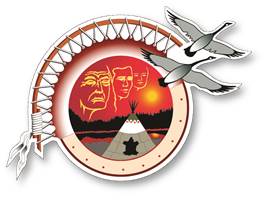 